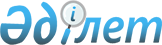 О выработке приоритетных инструментов реализации механизма "единого окна" в системе регулирования внешнеэкономической деятельностиРекомендация Коллегии Евразийской экономической комиссии от 27 декабря 2023 года № 42.
      Коллегия Евразийской экономической комиссии в соответствии с пунктом 9.4 плана мероприятий по реализации Стратегических направлений развития евразийской экономической интеграции до 2025 года, утвержденного распоряжением Совета Евразийской экономической комиссии от 5 апреля 2021 г. № 4, 
      в целях выработки приоритетных инструментов реализации механизма "единого окна" в системе регулирования внешнеэкономической деятельности (далее – инструменты реализации механизма "единого окна") на основе опросного метода
      рекомендует государствам  –  членам Евразийского экономического союза (далее – Союз) с даты опубликования настоящей Рекомендации на официальном сайте Союза:
      1. Обеспечить подготовительные мероприятия по участию и участие заинтересованных государственных органов, юридических лиц и бизнес-сообществ государств – членов Союза в опросе для оценки приоритетности инструментов реализации механизма "единого окна" (далее – опрос), принимая во внимание перечень и методические рекомендации, размещенные на официальном сайте Союза по адресу: https://eec.eaeunion.org/comission/department/dep_tamoj_zak/prioritetnye-instrumenty-mekhanizma-edinogo-okna.php.
      2. Исходить из того, что опрос проводится после направления Евразийской экономической комиссией уведомления государствам – членам Союза о технической готовности ресурсов Евразийской экономической комиссии для проведения опроса на официальном сайте Союза.
      3. Совместно с Евразийской экономической комиссией организовать работу по обобщению и формированию информации по результатам проведения опроса.
					© 2012. РГП на ПХВ «Институт законодательства и правовой информации Республики Казахстан» Министерства юстиции Республики Казахстан
				
      Председатель КоллегииЕвразийской экономической комиссии

М. Мясникович
